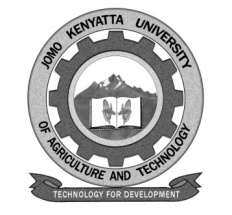 W1-2-60-1-6JOMO KENYATTA UNIVERSITY OF AGRICULTURE AND TECHNOLOGYUNIVERSITY EXAMINATIONS 2018/2019THIRD YEAR SECOND SEMESTER SPECIAL/ SUPPLEMENTARY EXAMINATION FOR THE DEGREE OF BACHELOR OF SCIENCE IN COMMUNITY HEALTH AND DEVELOPMENTICH 2304: LIQUID WASTE MANAGEMENTDATE:  OCTOBER, 2019		                                                         TIME: 2 HOURS   INSTRUCTIONS:	ANSWER ALL QUESTION IN SECTION A (COMPULSORY) AND ANY OTHER ONE QUESTION IN SECTION BSECTION A: 48 MARKS1.	a.	Define waste water treatment.					(2 marks)	b.	State various methods of waste water management.	(4 marks)2.	Explain various assessment parameters for solids.		(6 marks)3.	Explain what determines the quantity of Dissolved oxygen in waste water.									(6 marks)4.	Explain various forms of settling in primary waste water treatment.	(6 marks)5.	State the factors that determine biological treatment in secondary stage of waste water treatment.						(6 marks)6.	Explain the disadvantages of tricking filters in waste water management.											(6 marks)7.	State the advantages of Ion exchange resins in waste water treatment.											(6 marks)8.	Discuss the growth of bacteria in a biological treatment plant.	(6 marks)SECTION B: 22 MARKS9.	Discuss various Health effects of Chemical parameters.	(22 marks)10.	a.	Discuss the biological removal of carbon and Nitrogen in waste 		water.								(14 marks)	b.	Explain various Health effects of septic Tanks.		(8 marks)11.	a.	An industrial effluent was found to contain the following water quality parameters, Cr6+ , I,Hg2+, and Pb2+, Na+ in concentrations higher than those permitted for discharge into aquatic environment.  Using chemical reactions explain how the effluent can be treated using Ion exchange resins.			(10 marks)	b.	Discuss water stabilization ponds in waste water treatment.											(12 marks)